Assembly: Is our Society Racist? 15 JuneMultiple Choice Quiz:What was the name of the man killed by a police officer in the USA?Lloyd GeorgeGeorge FloydStephen LawrenceEdward ColstonWhat ‘movement’ did Martin Luther King lead in the 1950s and 60s?Civil rightsWhite supremacyBlack supremacyBAME supremacy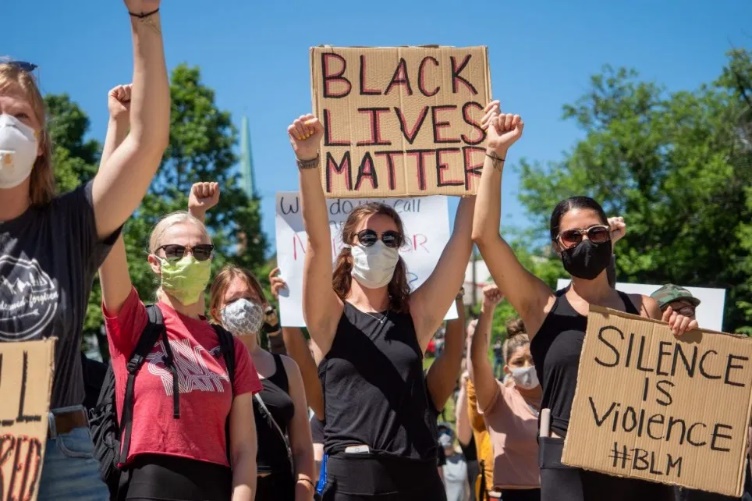 What % of the population are white British, as recorded in the 2011 census?56%66%76%86%When is the next census due?Next weekNext yearEvery 10 yearsEvery yearWhat % of the 1000 most powerful people in our country are from a BAME background?3%13%23%33%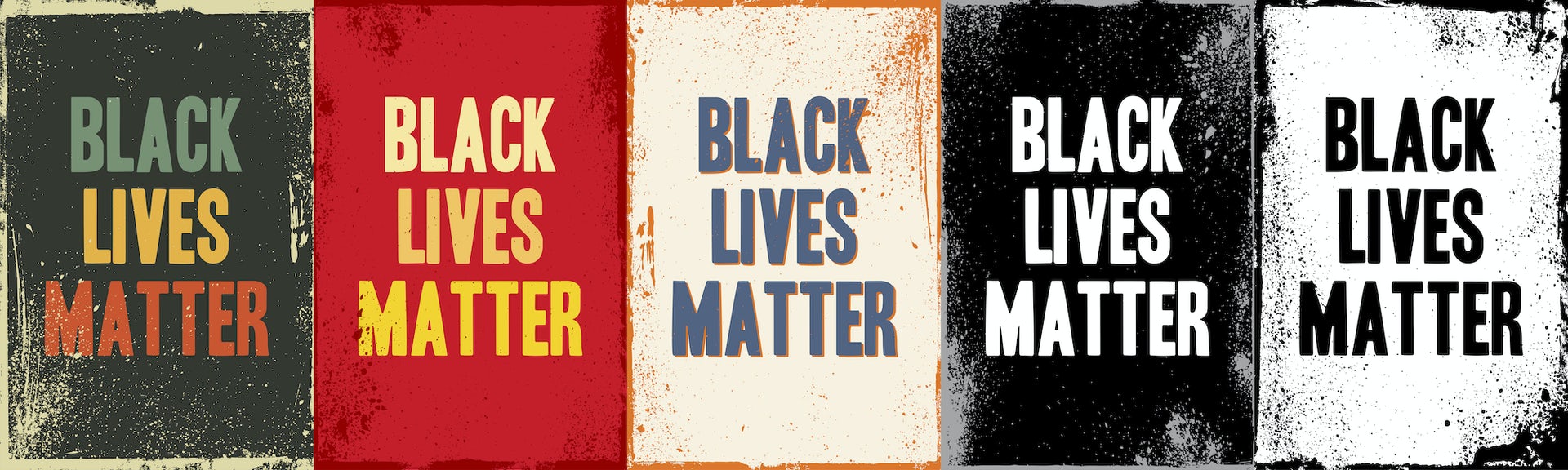 The statue of Edward Colston was pulled down by protestors but in which city?BristolBirmingham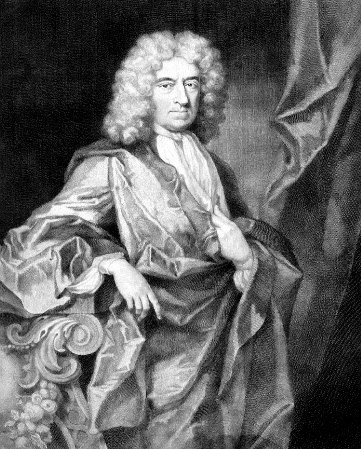 BurnleyBoltonWhat is a philanthropist? A slave traderSomebody interested in racismSomebody interested in dinosaursSomebody who helps others using their own moneyHow many African men, women and children did the Royal Africa Company transport from Africa to the Caribbean as slaves?24000440005400084000How many are estimated to have died?909009,00019,000What doe BAME stand for?British And Minority EthnicBlack And Minority EthnicBlack, Asian and Minority EthnicBritish, AMerican, European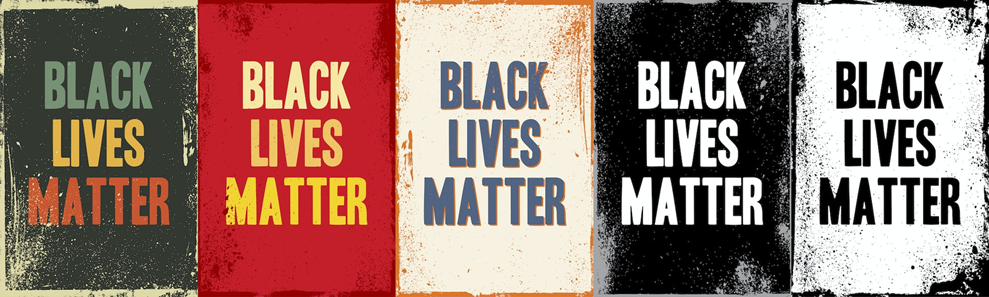 